Бюджет для гражданк  решению Совета Николаевского муниципального образования № 24 от 25 декабря 2017 года« О бюджете Николаевского муниципального образования на 2018 год »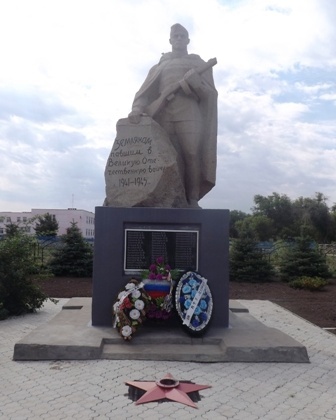 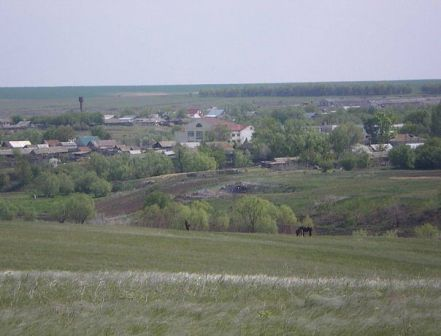 Уважаемые жители Николаевского муниципального образования.Одной из главных задач бюджетной политики является обеспечение прозрачности и открытости бюджетного процесса. Для привлечения большого количества граждан к участию в обсуждении вопросов формирования бюджета района и его исполнения разработан «Бюджет для граждан».«Бюджет для граждан» предназначен прежде всего для жителей , не обладающих специальными знаниями в сфере бюджетного законодательства. Информация «Бюджет для граждан» в доступной форме знакомит граждан с основными характеристиками бюджета Николаевского муниципального образования.Бюджетный процесс - ежегодное формирование и исполнение бюджета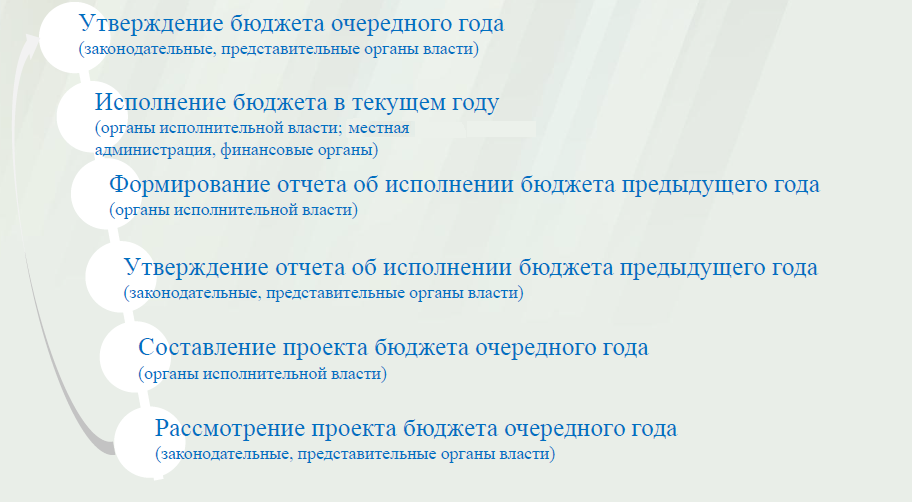 Что такое бюджет?Бюджет – это план доходов и расходов на определенный период.Бюджет Николаевского муниципального образования  тыс. руб.Зачем нужны бюджеты?Для выполнения своих задач муниципальному образованию необходим бюджет, который формируется за счет сбора налогов и безвозмездных поступлений направляемых на финансирование бюджетных расходов.Основные характеристики бюджета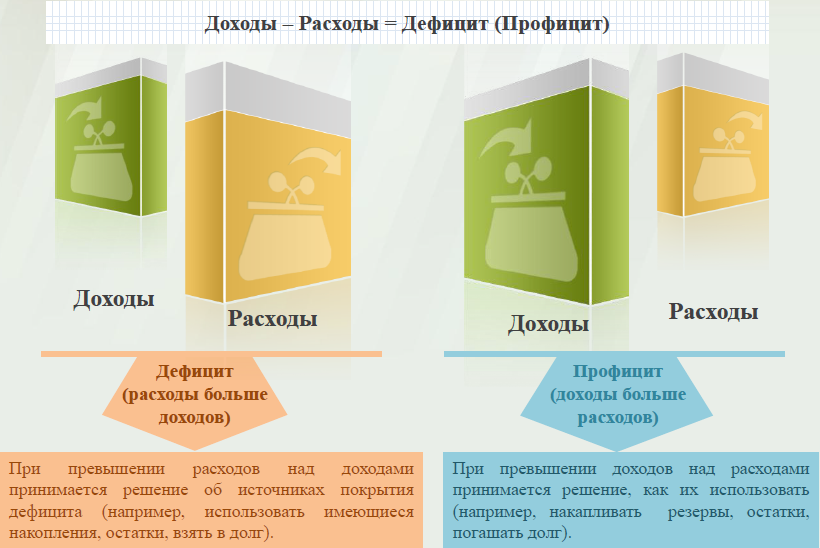 Дефицит и профицит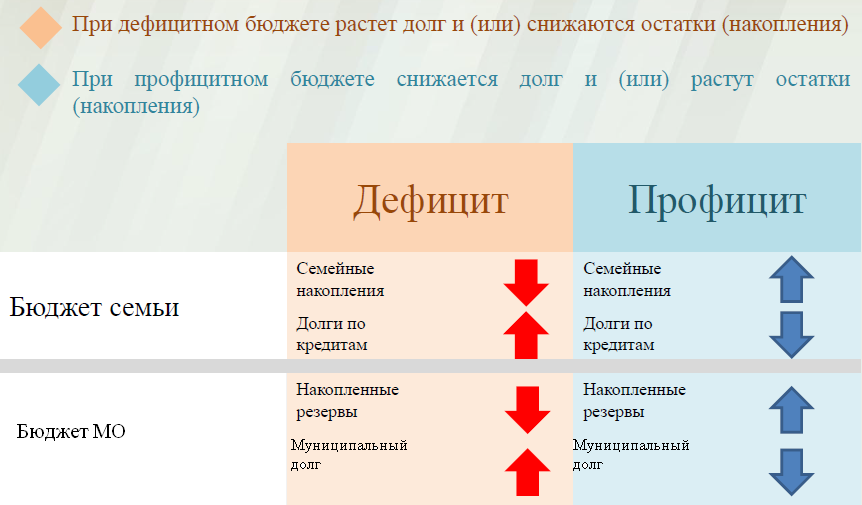 Доходы бюджета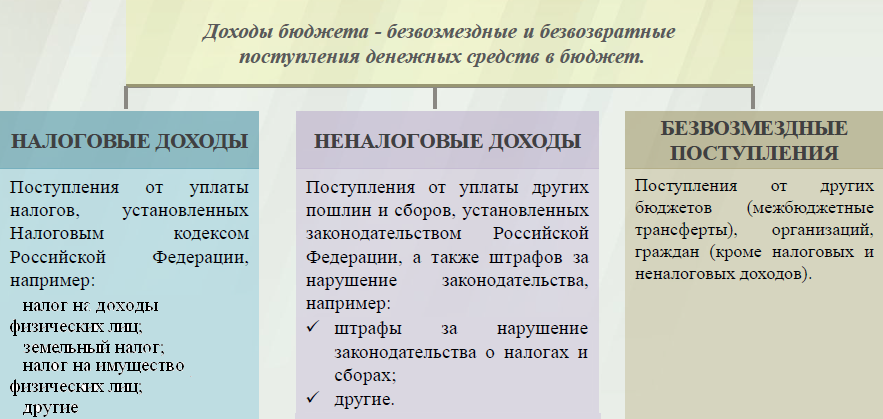 Межбюджетные, трансферты - основной вид безвозмездных перечислений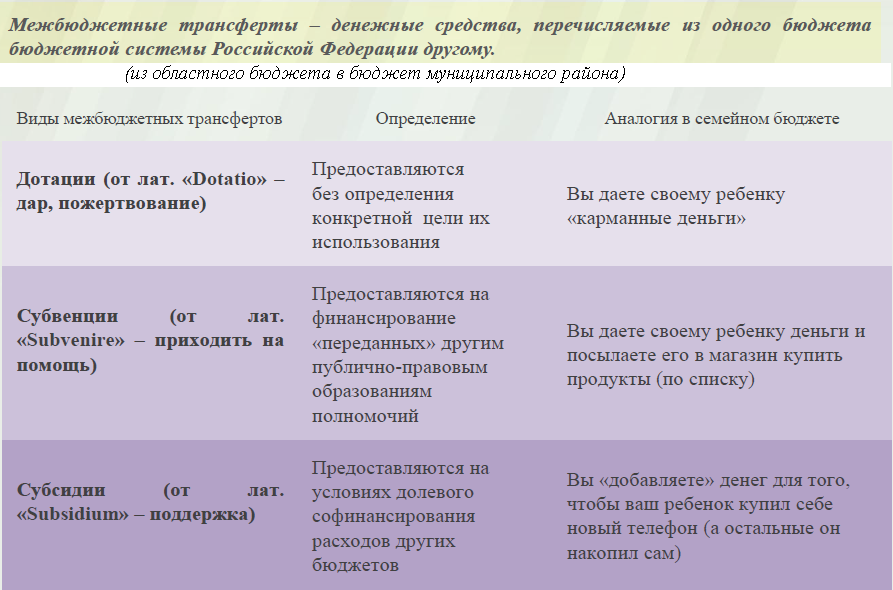 Федеральные, региональные и местные налоги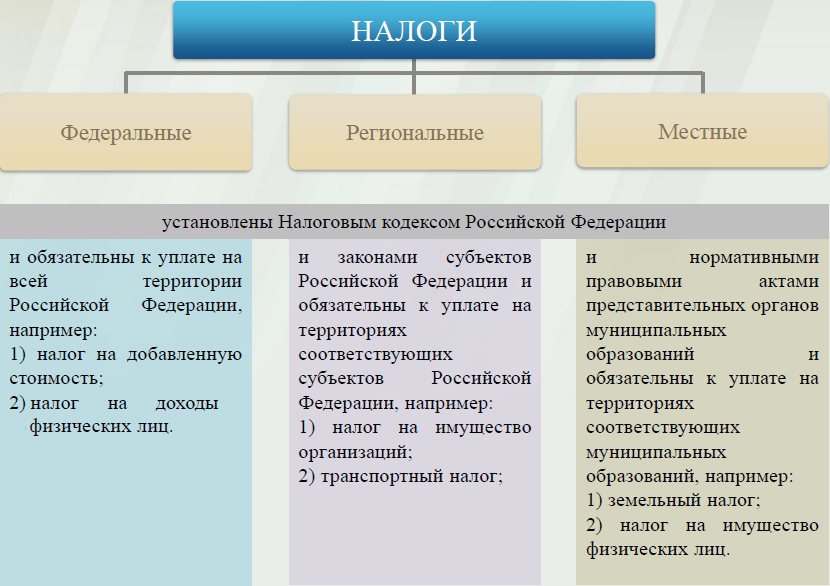 Налоги, зачисляемые в бюджет муниципального образования в 2018годуСтруктура доходов бюджета Николаевского муниципального образования                                                                                                      тыс. руб.Структура доходов В 2016 году доходы составили – 1124,8 тыс. руб.Оценка доходов в 2017 году составила – 1307,4 тыс. руб.Доходы бюджета в 2018 году составят – 1423,1тыс. руб.  Доходы бюджета Николаевского муниципального образования в расчете на 1 жителя( численность населения Николаевского муниципального образования на 01.01.17г. 572 человек)                                                                                                                                          руб.   Налоговые и неналоговые доходы бюджета муниципального образования  прогнозируются в сумме  1330,1 тыс. рублей.   Основными бюджетообразующими доходами бюджета муниципального образования  являются земельный налог, единый сельскохозяйственный налог и налог на имущество физических лиц .    РАСХОДЫ.Расходы бюджета – выплачиваемые из бюджета денежные средства.В каких единицах измеряются параметры бюджетов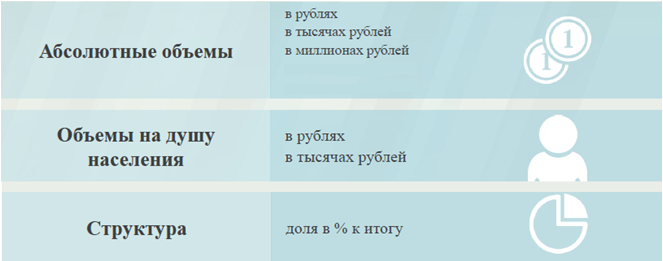 Расходы по основным функциям муниципального образования.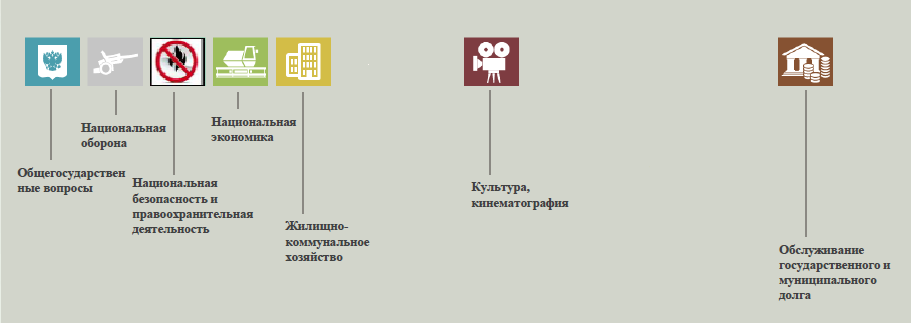 Структура расходов бюджета Николаевского муниципального образования по разделам в 2016-2018 годах.																	%Расходы бюджета Николаевского муниципального образования по основным разделам на душу населения				руб.Расходы бюджета Николаевского муниципального образования запланированы на 2018 год в сумме  1423,1 тыс. руб. Общий объем и структура расходов представлена в следующей форме:  								                                                                                                    	             тыс. руб.Диаграмма (Доля протяженности автомобильных дорог общего пользования местного значения, не отвечающих нормативным требованиям, в общей протяженности автомобильных дорог общего пользования местного значения в целом по муниципальному образованию.)ПоказателиОтчет2016 годОценка 2017 годПлан 2018 годаДоходы, в том числе1124,81307,41423,1Налоговые, неналоговые доходы1038,11209,01330,1Безвозмездные поступления 86,798,493,0Расходы, в том числе 1273,01411,41423,1Общегосударственные вопросы1141,41087,31131,1ЖКХ54,5251,1176,9Национальная экономика040,0Национальная оборона63,067,767,1Другие расходы14,15,38,0Баланс (доходы-расходы)(-)Дефицит или профицит(+)-148,2-104,00Налог на доходы физических лицНалог на имущество физических лицЗемельный налог                    3 %                                    100 %                                      100 %                    3 %                                    100 %                                      100 %                    3 %                                    100 %                                      100 %Местный бюджетМестный бюджетМестный бюджетНаименование доходовОтчет2016 годОценка 2017 годПлан 2018 годаНаименование доходовОтчет2016 годОценка 2017 годПлан 2018 годаНалоговые доходы всего:1017,71193,31321,5в том численалог на доходы физических лиц48,090,0113,0единый сельскохозяйственный  налог-182,3227,5налог на имущество физических лиц130,621,0210,0земельный налог839,1900,0770,0госпошлина1,0Неналоговые доходы всего:20,415,78,6 в том числеаренда имущества1,82,02,4доходы поступающие в порядке возмещения расходов, понесенных от эксплуатации имущества18,610,74,2штрафы, санкции и возмещение ущерба3,02,0Безвозмездные поступления всего:86,798,493,0в том числедотации бюджетам субъектов Российской Федерации и муниципальных образований23,730,725,9дотации бюджетам субъектов Российской Федерации и муниципальных образований23,730,725,9дотации бюджетам субъектов Российской Федерации и муниципальных образований23,730,725,9субвенции бюджетам субъектов Российской Федерации и муниципальных образований63,067,767,1субвенции бюджетам субъектов Российской Федерации и муниципальных образований63,067,767,1Итого доходов:1124,81307,41423,1Наименование доходов2016 годотчет2017 год оценка 2018 год проект Доходы всего, в том числе :1966,02286,02488,0налоговые  и неналоговые доходы1815,02114,02325,0безвозмездные поступления151,0172,0163,0РазделНаименование2016г2017г2018гВсего10010010001Общегосударственные вопросы89,777,079,502Национальная оборона4,94,84,704Национальная экономика002,805Жилищно-коммунальное хозяйство4,317,812,408Культура и кинематография1,10,40,6РазделПоказатель2016г2017г2018г05Жилищно-коммунальное хозяйство94,5438,9309,308Культура, кинематография24,49,313,910Социальная политика00001Содержание работников органов местного самоуправления1978,21900,91977,4Итого расходы местного бюджета2206,32467,52487,9РасходыОтчет2016 годОценка 2017 годПлан 2018 годаОбщегосударственныевопросы1141,41087,31131,1Национальная оборона63,067,767,1Национальная экономика0040,0Жилищно-коммунальное хозяйство54,5251,1176,9Культура, кинематография14,15,38,0Обслуживание государственного муниципального долгаИТОГО расходов:1273,01411,41423,1